Załącznik nr 4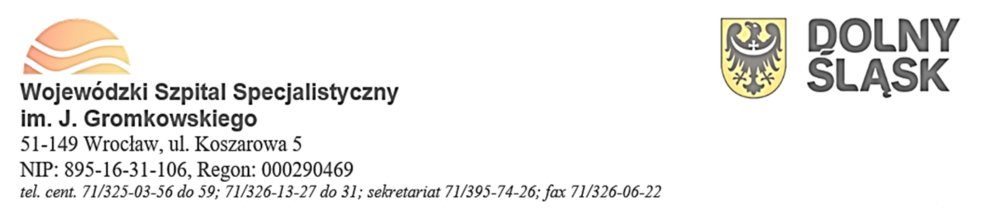  znak sprawy ZO/65/AI/24Protokół Odbioru Licencji*	Wpisać numer** Należy podać imię i nazwisko osoby upoważnionej do podpisania dokumentu Wykonawca:Wykonawca:Zamawiający: 
Wojewódzki Szpital  Specjalistyczny
  im.  J. Gromkowskiego51-149  Wrocław, ul. Koszarowa 5NIP:  895-16-31-106, 
                          REGON: 000290469Zamawiający: 
Wojewódzki Szpital  Specjalistyczny
  im.  J. Gromkowskiego51-149  Wrocław, ul. Koszarowa 5NIP:  895-16-31-106, 
                          REGON: 000290469Protokół Odbioru LicencjiProtokół Odbioru LicencjiProtokół Odbioru LicencjiProtokół Odbioru LicencjiORACLE 19c STADARD EDITION 2 (2 CORE) – FULL USE / 1 ROKUmowa nr ..................................ORACLE 19c STADARD EDITION 2 (2 CORE) – FULL USE / 1 ROKUmowa nr ..................................ORACLE 19c STADARD EDITION 2 (2 CORE) – FULL USE / 1 ROKUmowa nr ..................................ORACLE 19c STADARD EDITION 2 (2 CORE) – FULL USE / 1 ROKUmowa nr ..................................Określenie produktu (Należy podać nazwę licencji/oprogramowania, ilość sztuk licencji)Określenie produktu (Należy podać nazwę licencji/oprogramowania, ilość sztuk licencji)Określenie produktu (Należy podać nazwę licencji/oprogramowania, ilość sztuk licencji)Określenie produktu (Należy podać nazwę licencji/oprogramowania, ilość sztuk licencji)Uwagi dotyczące odbioru (Uwagi dotyczą kompletności dostawy i końcowego wyniku przyjęcia- pozytywny/negatywny)Uwagi dotyczące odbioru (Uwagi dotyczą kompletności dostawy i końcowego wyniku przyjęcia- pozytywny/negatywny)Uwagi dotyczące odbioru (Uwagi dotyczą kompletności dostawy i końcowego wyniku przyjęcia- pozytywny/negatywny)Uwagi dotyczące odbioru (Uwagi dotyczą kompletności dostawy i końcowego wyniku przyjęcia- pozytywny/negatywny)Dokumenty dołączone i odnośneDokumenty dołączone i odnośneDokumenty dołączone i odnośneDokumenty dołączone i odnośneFunkcjaPodpisPodpisDataZamawiający **Wykonawca **